ANEXO VFORMULÁRIO DE PRESTAÇÃO DE CONTASIDENTIFICAÇÃODADOS DO EVENTORESULTADOS OBTIDOS COM A PARTICIPAÇÃO NO EVENTO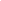 DESCRIÇÃO RESUMIDA DOS GASTOS (ANEXAR OS COMPROVANTES) 	[Cidade]    ,	[dia]	de	[mês]	de	[ano]	.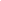 Assinatura do servidorNome:Nome:Nome:Nome:CPF:CPF:SIAPE:SIAPE:Telefones: Convencional ()Celular ()E-mail:E-mail:E-mail:E-mail:Nome do Evento:Cidade:Cidade:UF:País:Período de inscrição:EventoInício (dia/mês):Início (dia/mês):Final (dia/mês):DeslocamentoDeslocamentoIda (dia/mês):Volta (dia/mês):DOCUMENTO FISCALNOME DO ESTABELECIMENTOFINALIDADE DO GASTOVALOR EMR$SOMA	DOS GASTOS EM R$